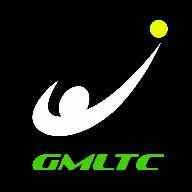 Great Missenden Lawn Tennis ClubLondon Road, Great Missenden Welcome to GMLTC!  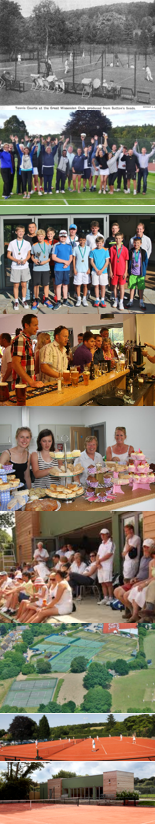 We are delighted to welcome new members at any time of the year and hope you enjoy your tennis at our club, whatever your level and playing ambitions! This document provides you with an overview of our facilities and programmes, membership rates and our membership application form. CourtsLet’s start with courts. We have eighteen courts in total covering all the tennis grand slam surfaces. There are four grass courts (Wimbledon), three hard / acrylic (US and Australian Open), five artificial clay (Roland Garos) and six tarmac courts. Six of the courts have floodlights.  Members do not need to book courts – it is turn up and play and we have plenty of courts to go around even on designated “club nights”. Floodlit courts can be booked during the winter months.    Coaching with Challenge TennisOur Coaching Partner is Challenge Tennis. The Challenge Tennis team at Great Missenden are excellent coaches and provide individual lessons and a broad variety of group lessons for adults. These include cardio tennis, beginners, drills and team tennis. For juniors there is an extensive range of coaching during the week after school and on Saturdays. Members get discounted coaching rates for all group and individual lessons. Competitive Tennis There are multiple men’s, women’s, mixed and junior teams playing in summer and winter local leagues. The top teams compete in the Aegon Southern Region and Bucks Premier League.  There are plenty of teams to suit the less accomplished players! There are also club singles ladders and doubles box leagues run throughout the year for all standards.Social TennisTennis at GMLTC is not all about competitive tennis - it’s as much about joining in and playing social tennis.  To get the most from your membership you need to come and play!  You are free to organise your own games with friends who are members and many enjoy the very well attended club nights and weekend sessions where you just roll up and join in. It’s a great way to get playing, meet new people and enjoy a drink in the bar afterwards. Social sessions include Ladies Night, Men’s Night, Mixed Night (including a Beginner Session) and Easy Like Sunday Morning. There are also numerous day time organised sessions during the week. Friday is our Junior Night during the summer and includes a coaching session for younger juniors, court priority, a BBQ and the bar is open for parents and friends to come and have a drink.  Social FunctionsOur clubhouse is the perfect venue for the many social activities in the club. We host regular quiz nights, themed parties, BBQ’s and other events such as wine-tasting throughout the year.  Member Benefits At Local Businesses On production of their membership card (please mention when booking), members can get discounts at The Nags Head (Monday to Thursday, 10% off the bill), Oasis Health & Beauty (10% off, terms & conditions apply), Sportscene Beaconsfield (15% off clothing & equipment), Berkhamsted Sports (10% off), Daisy’s Flowers (Prestwood, 10% off), Malt The Brewery, Prestwood (10% off in the brewery shop)  and Red Kite Transfers (airport / long distance taxi firm based at Samways in Great Missenden - discount varies by route, please ask when booking). Members also get reduced agent fees for selling their house through Hamptons, our main sponsor.  Membership Categories and New Member FeesSubscription Period January 1st 2018 to March 31st 2019(January / February / March 2018 period is free for new members) * For children who are under 12 at least one parent / carer should be a non-playing social member (if not applying for, or is already, a playing or social member). This allows us to provide a membership card to you for access to the clubhouse, allows you to obtain the membership discount at the bar and access the member discounts at local business per page1.     Extended term or pro rata subscription rates are available at certain times of the year. Please contact membership@gmltc.com for further details or to answer any questions you have.     Please use the forms below to complete your membership application. You can complete the form in MS Office / Word and then print, sign and date on page 4.               NEW MEMBER APPLICATION: SEASON TO  31ST MARCH 2019How did you hear about GMLTC? (please tick all that apply)  Local Directory advertising  Great British Tennis Weekend / Open Day   Leaflet in local shops  Hamptons International sponsorship   On-line search / GMLTC website   Member referral (please let us know which member to thank!):  Other (please let us know what this was)   	MEMBER DECLARATION (ALL CATEGORIES OF ADULT MEMBERS)I agree by completing this application to join GMLTC and to abide by the rules of the club and to allow GMLTC to register me and/or all the above applicants, who are not social / non-playing prospective members, with the Lawn Tennis Association, thereby making me/us/them British Tennis Members  (for info see www.lta.org.uk/members/login) I agree that the club may use the personal details provided above for internal club communications and communications from Challenge Tennis, our coaching service provider. Your contact information will be available to other members of the club via the members’ area of the website. I understand that there is a minimum two day interval between this application for membership and being admitted to the privileges of membership to comply with our Club Rules and associated bar licensing rules.  I agree that the club and approved photographers may take photographs of me which may be used in club literature and on the club website. NAME:   …………………………………………………………………………                       DATE: ………………………SIGNATURE …………………………………………………………………………………………….PARENT/GUARDIAN DECLARATION (FOR ALL APPLICANT’S UNDER 18 YRS AT DATE OF APPLICATION)By completing this form, I agree to: (please insert children’s names)1. 					    		3. 2. 							4. becoming members of Great Missenden Lawn Tennis Club and will abide by the rules of the club. I give permission for my child/ren to be involved in club promotion and publicity materials including photographs taken by the club or approved photographers at GMLTC to be used on the club’s website or in local publications. To my knowledge he/she/they has/have no special care needs, dietary requirements, allergies or medical conditions that could affect his/her/their safety at the club. Please inform the Membership Administrator if we should know about any of the above special care needs by separate email. I agree that the contact information provided above will be available to other members of the club via the members’ area of the website. I agree to also allow GMLTC to register my child/ren with the Lawn Tennis Association, thereby making them British Tennis Member/s (for info see www.lta.org.uk)NAME:   …………………………………………………………………………                       DATE: ………………………SIGNATURE …………………………………………………………………………………………….CHOSEN PAYMENT METHOD – please tick as appropriate:  I enclose a cheque made payable to Great Missenden Lawn Tennis Club  I am paying by bank transfer (please email Mary at membership@gmltc.com to confirm payment date)For electronic payment please use the following account details entering your surname and 2018-2019 as the reference to ensure the payment is credited to you.Bank:  BarclaysAccount: Great Missenden Lawn Tennis Club Account number: 00728756Sort Code:  20 02 06Please send your completed form (page 3 and 4) and cheque, if using that payment method, by post to:Mary BartlettGreat Missenden Lawn Tennis Club London RoadGreat MissendenHP16 ODG. You can also put your application in the black post box on the wall to the left of our main clubhouse door.   MEMBERSHIP CATEGORY MEMBERSHIP FEE To March 31st 2019JOINING FEETotalIndividual Adult£338£25£363Weekday Adult £275£25£300Couples £635 £50£685Under 30 (18 to 29 on 1st April 2018)£180£25£20518 and over Student (in full time local tertiary education)£155Waived18 and over Student (in full time tertiary education away from home during term time)£80WaivedNon-Playing / Social (and parents / carers of Juniors under 12*) £25WaivedJunior under 18 or still in full time secondary school education on 1st April 2018 £80WaivedJunior under 14 on 1st April 2018£55WaivedJunior under 8 on 1st April 2018£30WaivedFamily (two adults and dependent Juniors. Check this is cheaper for you than doing a Couples plus X Junior individual memberships)£735 £50£785NAMES (IN FULL)DATE OF BIRTH (required)MEMBERSHIP CATEGORYSUBSCRIPTION AMOUNT + JOINING FEE   123456		TOTAL		TOTAL		TOTAL		TOTALADDRESS:POSTCODE:HOME PHONE:                                                                        MOBILE PHONE (please provide for each adult and juniors (where age appropriate) as whatsapp and texting is often used for coaching schedule updates and to arrange matches):E-MAIL:      Please provide an email address for each adult member and where age appropriate each junior. We will use this to confirm membership and for all club communications. Email addresses are also used to confirm floodlit court bookings in the winter.Are you or any of the applicants an existing British Tennis Member (BTM)?     YES/NO If yes, please provide the BTM number(s): If you  or any of the applicants have an LTA Rating please also provide this: Once your membership has been set up We will send you a short survey about your tennis ability and playing level (and ambitions!). This will help us direct you to relevant social and coaching tennis programmes and help connect you with similar ability members and team play opportunities.   ADDRESS:POSTCODE:HOME PHONE:                                                                        MOBILE PHONE (please provide for each adult and juniors (where age appropriate) as whatsapp and texting is often used for coaching schedule updates and to arrange matches):E-MAIL:      Please provide an email address for each adult member and where age appropriate each junior. We will use this to confirm membership and for all club communications. Email addresses are also used to confirm floodlit court bookings in the winter.Are you or any of the applicants an existing British Tennis Member (BTM)?     YES/NO If yes, please provide the BTM number(s): If you  or any of the applicants have an LTA Rating please also provide this: Once your membership has been set up We will send you a short survey about your tennis ability and playing level (and ambitions!). This will help us direct you to relevant social and coaching tennis programmes and help connect you with similar ability members and team play opportunities.   ADDRESS:POSTCODE:HOME PHONE:                                                                        MOBILE PHONE (please provide for each adult and juniors (where age appropriate) as whatsapp and texting is often used for coaching schedule updates and to arrange matches):E-MAIL:      Please provide an email address for each adult member and where age appropriate each junior. We will use this to confirm membership and for all club communications. Email addresses are also used to confirm floodlit court bookings in the winter.Are you or any of the applicants an existing British Tennis Member (BTM)?     YES/NO If yes, please provide the BTM number(s): If you  or any of the applicants have an LTA Rating please also provide this: Once your membership has been set up We will send you a short survey about your tennis ability and playing level (and ambitions!). This will help us direct you to relevant social and coaching tennis programmes and help connect you with similar ability members and team play opportunities.   ADDRESS:POSTCODE:HOME PHONE:                                                                        MOBILE PHONE (please provide for each adult and juniors (where age appropriate) as whatsapp and texting is often used for coaching schedule updates and to arrange matches):E-MAIL:      Please provide an email address for each adult member and where age appropriate each junior. We will use this to confirm membership and for all club communications. Email addresses are also used to confirm floodlit court bookings in the winter.Are you or any of the applicants an existing British Tennis Member (BTM)?     YES/NO If yes, please provide the BTM number(s): If you  or any of the applicants have an LTA Rating please also provide this: Once your membership has been set up We will send you a short survey about your tennis ability and playing level (and ambitions!). This will help us direct you to relevant social and coaching tennis programmes and help connect you with similar ability members and team play opportunities.   ADDRESS:POSTCODE:HOME PHONE:                                                                        MOBILE PHONE (please provide for each adult and juniors (where age appropriate) as whatsapp and texting is often used for coaching schedule updates and to arrange matches):E-MAIL:      Please provide an email address for each adult member and where age appropriate each junior. We will use this to confirm membership and for all club communications. Email addresses are also used to confirm floodlit court bookings in the winter.Are you or any of the applicants an existing British Tennis Member (BTM)?     YES/NO If yes, please provide the BTM number(s): If you  or any of the applicants have an LTA Rating please also provide this: Once your membership has been set up We will send you a short survey about your tennis ability and playing level (and ambitions!). This will help us direct you to relevant social and coaching tennis programmes and help connect you with similar ability members and team play opportunities.   